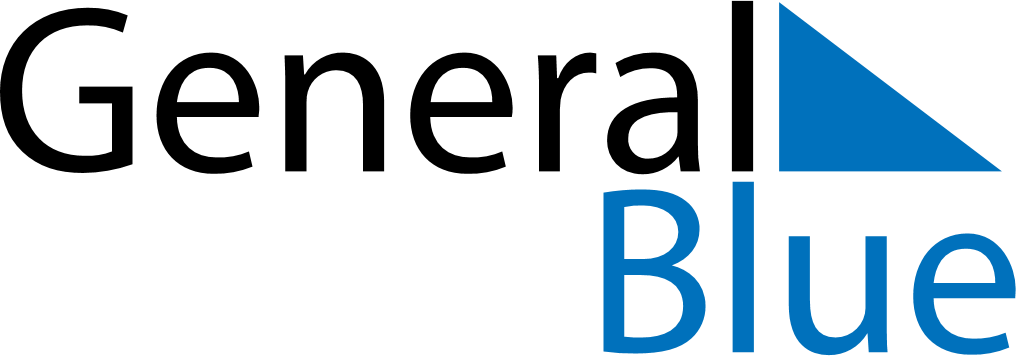 June 2029June 2029June 2029June 2029June 2029June 2029SwedenSwedenSwedenSwedenSwedenSwedenMondayTuesdayWednesdayThursdayFridaySaturdaySunday12345678910National Day1112131415161718192021222324Midsummer EveMidsummer Day252627282930NOTES